臺北市北投區文化國民小學 110 學年度  年級第 1 學期  數學 領域教學計畫  編寫者：三年級教學團隊․課程設計應適切融入融入議題請依下列顏色，在【單元名稱】中標示教學進度   【性別平等】、【人權】、【品德】、【生命】、【法治】、【科技】、【資訊】、【能源】、【安全】、【防災】、【戶外】、【生涯規劃】、【家庭】、【閱讀素養】、【多元文化】、【國際教育】、【原住民族教育】。另【本土語言】(至少一節)、【交通安全教育】、【環境及海洋教育-保護海洋】臺北市北投區文化國民小學110 學年度  年級第 2 學期 數學領域教學計畫  編寫者：三年級教學團隊․課程設計應適切融入融入議題請依下列顏色，在【單元名稱】中標示教學進度   【性別平等】、【人權】、【品德】、【生命】、【法治】、【科技】、【資訊】、【能源】、【安全】、【防災】、【戶外】、【生涯規劃】、【家庭】、【閱讀素養】、【多元文化】、【國際教育】、【原住民族教育】。另【本土語言】(至少一節)、【交通安全教育】、【環境及海洋教育-保護海洋】課程目的重視數學學習脈絡，以數學內在連結及生活外在連結為中心，配合兒童身心的發展，並透過觀察、思考、探究、執行與檢驗，激發其主動思考及潛能，期能培養具有數學素養的下一代。重視數學學習脈絡，以數學內在連結及生活外在連結為中心，配合兒童身心的發展，並透過觀察、思考、探究、執行與檢驗，激發其主動思考及潛能，期能培養具有數學素養的下一代。重視數學學習脈絡，以數學內在連結及生活外在連結為中心，配合兒童身心的發展，並透過觀察、思考、探究、執行與檢驗，激發其主動思考及潛能，期能培養具有數學素養的下一代。學習背景分析及銜接處理先備知識分析：數與量1.1000以內數的說讀聽寫做，並比較順序與大小。2.認識500元和1000元。3.能進行1000以內的直式加減計算。4.能解決乘與加減兩步驟的問題。5.認識十十乘法，並解決生活中的乘法問題。6.能用分裝和平分解決生活上的問題。7.認識簡單單位分數。幾何1.認識重量，並做直接、間接和個別單位的比較。2.認識簡單平面圖形。代數1.能使用加減互逆驗算。先備知識分析：數與量1.1000以內數的說讀聽寫做，並比較順序與大小。2.認識500元和1000元。3.能進行1000以內的直式加減計算。4.能解決乘與加減兩步驟的問題。5.認識十十乘法，並解決生活中的乘法問題。6.能用分裝和平分解決生活上的問題。7.認識簡單單位分數。幾何1.認識重量，並做直接、間接和個別單位的比較。2.認識簡單平面圖形。代數1.能使用加減互逆驗算。先備知識分析：數與量1.1000以內數的說讀聽寫做，並比較順序與大小。2.認識500元和1000元。3.能進行1000以內的直式加減計算。4.能解決乘與加減兩步驟的問題。5.認識十十乘法，並解決生活中的乘法問題。6.能用分裝和平分解決生活上的問題。7.認識簡單單位分數。幾何1.認識重量，並做直接、間接和個別單位的比較。2.認識簡單平面圖形。代數1.能使用加減互逆驗算。學期學習目標1.認識10000以內的數，使用錢幣進行數數和做數，解決10000以內兩數的大小比較和應用。2.認識角和直角，進行角的大小比較，並由邊長和角的特性，認識正方形和長方形。3.熟練10000以內加減的直式計算及估算。利用加減互逆做驗算。4.熟練二、三位數乘以一位數的計算，並解決生活中的兩步驟問題。5.認識毫米及毫米和公分的化聚與比較，進行長度複名數的加減。認識數線，在數線上做加、減計算。6.理解除法的意義，學習以乘法解決除法問題，學習除法直式計算。7.能用秤測量物體的重量，報讀物體的重量，進行公斤和公克換算以解決重量比較和加減的問題。8.認識簡單同分母分數，理解分數和1的關係，以單位分數為計數單位進行合成分解及大小比較。9.能報讀生活中常見一維、二維表格。觀察簡單規律的圖案、數字、圖形，並找出下一個。1.認識10000以內的數，使用錢幣進行數數和做數，解決10000以內兩數的大小比較和應用。2.認識角和直角，進行角的大小比較，並由邊長和角的特性，認識正方形和長方形。3.熟練10000以內加減的直式計算及估算。利用加減互逆做驗算。4.熟練二、三位數乘以一位數的計算，並解決生活中的兩步驟問題。5.認識毫米及毫米和公分的化聚與比較，進行長度複名數的加減。認識數線，在數線上做加、減計算。6.理解除法的意義，學習以乘法解決除法問題，學習除法直式計算。7.能用秤測量物體的重量，報讀物體的重量，進行公斤和公克換算以解決重量比較和加減的問題。8.認識簡單同分母分數，理解分數和1的關係，以單位分數為計數單位進行合成分解及大小比較。9.能報讀生活中常見一維、二維表格。觀察簡單規律的圖案、數字、圖形，並找出下一個。1.認識10000以內的數，使用錢幣進行數數和做數，解決10000以內兩數的大小比較和應用。2.認識角和直角，進行角的大小比較，並由邊長和角的特性，認識正方形和長方形。3.熟練10000以內加減的直式計算及估算。利用加減互逆做驗算。4.熟練二、三位數乘以一位數的計算，並解決生活中的兩步驟問題。5.認識毫米及毫米和公分的化聚與比較，進行長度複名數的加減。認識數線，在數線上做加、減計算。6.理解除法的意義，學習以乘法解決除法問題，學習除法直式計算。7.能用秤測量物體的重量，報讀物體的重量，進行公斤和公克換算以解決重量比較和加減的問題。8.認識簡單同分母分數，理解分數和1的關係，以單位分數為計數單位進行合成分解及大小比較。9.能報讀生活中常見一維、二維表格。觀察簡單規律的圖案、數字、圖形，並找出下一個。教材來源翰林版國小數學3上教材翰林版國小數學3上教材翰林版國小數學3上教材總綱核心素養依總綱核心素養項目標示■■ A1身心素質與自我精進■ A2系統思考與解決問題■ A3規劃執行與創新應變■ B1符號運用與溝通表達□ B2科技資訊與媒體素養■ B3藝術涵養與美感素養■ C1道德實踐與公民意識■ C2人際關係與團隊合作■ C3多元文化與國際理解週次日期單元/主題名稱節數學習重點學習重點核心素養具體內涵教學重點評量方式融入議題週次日期單元/主題名稱節數學習表現學習內容核心素養具體內涵教學重點評量方式融入議題8/29-9/04一、10000以內的數【環境及海洋教育-保護海洋】4n-II-1 理解一億以內數的位值結構，並據以作為各種運算與估算之基礎。N-3-1 一萬以內的數：含位值積木操作活動。結合點數、位值表徵、位值表。位值單位「千」。位值單位換算。N-3-1 一萬以內的數：含位值積木操作活動。結合點數、位值表徵、位值表。位值單位「千」。位值單位換算。1-1 認識10000以內的數1.討論並說一說，1大張郵票有100枚郵票，一片百格板有100小格，可以表示1大張郵票。10片百格板代表1000枚郵票，也可以用一塊千格板表示。2.記錄並報讀一千、二千、……到一萬。3.透過積木合成2千和356，認識2356的說讀聽寫。合成3千和603，認識3603的說讀聽寫。4.用積木表示2357、7023等，討論如何記在位值表上。5.讀出位值表上的3006。6.配合積木，累加百、累加十、累加一點數，並唱數。7.配合積木，累減百、累減十、累減一點數，並唱數。8.從數列進行累加百、累加十、累減十、累減一的點數，並唱數建立數詞序列。紙筆評量作業評量口頭評量習作評量實作評量【環境教育】環E3 了解人與自然和諧共生，進而保護重要棲地。8/27返校日8/30開學日，課後班開始8/30、8/31新生訓練9/01一年級課後班開始9/04學校日9/05-9/11一、10000以內的數【家庭】4n-II-1 理解一億以內數的位值結構，並據以作為各種運算與估算之基礎。N-3-1 一萬以內的數：含位值積木操作活動。結合點數、位值表徵、位值表。位值單位「千」。位值單位換算。N-3-1 一萬以內的數：含位值積木操作活動。結合點數、位值表徵、位值表。位值單位「千」。位值單位換算。1-2點數錢幣1.點數錢包裡有幾張千元、幾張百元、幾個十元和幾個一元，合起來是幾元。2.比較不同的付錢方法合起來都是2305元，請學生發表是否還有不同付法。3.畫出指定錢數的錢幣。1-3比大小1.報讀表格比較書本數量的多少，再比較數的大小，並用＜或＞的符號記錄。比較三位數和四位數及千位數不同的大小。2.運用位值表，比較四位數的大小，從高位開始比較。思考帽 從付的錢判斷商品的價格1.學生讀題後先自行思考解題。2.老師透過關鍵提問引導思考。3.學生發表解題想法與答案。3.用4張數字卡排出最大的四位數和最小的四位數。4.討論數字卡有0時，卡片0的位置。素養評量 在限制條件下，排出四位數1.學生讀題後先自行思考解題。2.請學生發表解題想法。3.教師針對解題錯誤的學生予以補救。練習園地教師帶領學生理解題意，完成練習園地。紙筆評量作業評量口頭評量習作評量實作評量【家庭教育】家E9 參與家庭消費行動，澄清金錢與物品的價值。9/11補9/20(一)上班上課9/12-9/18二、角與形狀【多元文化】4n-II-9 理解長度、角度、面積、容量、重量的常用單位與換算，培養量感與估測能力，並能做計算和應用解題。認識體積。N-3-13 角與角度（同S-3-1）：以具體操作為主。初步認識角和角度。角度的直接比較與間接比較。認識直角。S-3-1 角與角度（同N-3-13）：以具體操作為主。初步認識角和角度。角度的直接比較與間接比較。認識直角。N-3-13 角與角度（同S-3-1）：以具體操作為主。初步認識角和角度。角度的直接比較與間接比較。認識直角。S-3-1 角與角度（同N-3-13）：以具體操作為主。初步認識角和角度。角度的直接比較與間接比較。認識直角。2-1認識角1.指出三角形的角，並說出三角形有3個角。2.教師示範並指導學生將三角板上的三個角描下來。討論角的邊長和方向和角的大小沒有關係。3.利用三角板描下來的角介紹角的構成要素有1個頂點和2條邊。4.對應角的構成要素辨認哪些是角、哪些不是角。2-2角的大小比較1.摺一個扇子，指出角的邊和頂點。2.透過紙扇的張合，觀察角的大小變化。3.用鉛筆排出角，觀察角的大小變化。4.將附件透過疊合，直接比較角的大小。5.將咕咕鐘屋頂的角用描圖紙描下來，再比較角的大小。紙筆評量作業評量口頭評量習作評量實作評量【多元文化教育】多E2 建立自己的文化認同與意識。9/19-9/25二、 角與形狀【科技】4n-II-9 理解長度、角度、面積、容量、重量的常用單位與換算，培養量感與估測能力，並能做計算和應用解題。認識體積。s-II-1 理解正方形和長方形的面積與周長公式與應用。N-3-13 角與角度（同S-3-1）：以具體操作為主。初步認識角和角度。角度的直接比較與間接比較。認識直角。S-3-1 角與角度（同N-3-13）：以具體操作為主。初步認識角和角度。角度的直接比較與間接比較。認識直角。S-3-2 正方形和長方形：以邊與角的特徵來定義正方形和長方形。N-3-13 角與角度（同S-3-1）：以具體操作為主。初步認識角和角度。角度的直接比較與間接比較。認識直角。S-3-1 角與角度（同N-3-13）：以具體操作為主。初步認識角和角度。角度的直接比較與間接比較。認識直角。S-3-2 正方形和長方形：以邊與角的特徵來定義正方形和長方形。2-3認識直角1.將三角板最大的角和正方形、長方形的角疊合，發現這些角都一樣大。2.教師說明這些一樣大的角都是直角，並介紹直角記號。3.利用附件摺出直角，再用三角板檢查，並畫上直角記號。4.請學生找一找教室中哪裡有直角。5.請學生用三角板上的直角和課本上的角比大小，介紹角的記號，並將比大小的結果記錄下來。6.透過分類，介紹比直角大的角稱為鈍角，比直角小的角稱為銳角。思考帽 用一張紙摺出三個直角1.學生讀題後先自行思考解題。2.老師透過關鍵提問引導思考。3.學生發表解題想法與答案。2-4正方形與長方形1.學生發表正方形有4條邊，請學生測量正方形每條邊的長度，並發現正方形每條邊都一樣長。2.請學生用三角板測量正方形的每一個角，並發現正方形的4個角都是直角。3.學生發表長方形有4條邊，請學生測量長方形每條邊的長度，並發現長方形有2條長邊一樣長，2條短邊一樣長。
4.請學生用三角板測量長方形的每一個角，並發現長方形的4個角都是直角。5.指導學生畫出指定邊長的正方形。6.指導學生畫出指定長邊和短邊的長方形。7.判斷圖形是否為正方形或長方形。素養評量 畫出指定邊長的直角三角形1.學生讀題後先自行思考解題。2.請學生發表解題想法。3.教師針對解題錯誤的學生予以補救。
練習園地教師帶領學生理解題意，完成練習園地。紙筆評量作業評量口頭評量習作評量實作評量【科技教育】科E2 了解動手實作的重要性。9/20調整放假9/21中秋節9/26-10/02三、10000以內的加減【戶外】4n-II-2 熟練較大位數之加、減、乘計算或估算，並能應用於日常解題。n-II-4 解決四則估算之日常應用問題。N-3-2 加減直式計算：含加、減法多次進、退位。N-3-8 解題：四則估算。具體生活情境。較大位數之估算策略。能用估算檢驗計算結果的合理性。N-3-2 加減直式計算：含加、減法多次進、退位。N-3-8 解題：四則估算。具體生活情境。較大位數之估算策略。能用估算檢驗計算結果的合理性。3-1 10000以內的加法1.學生讀題後，將問題記錄成算式，根據算式討論答案會接近多少？2.從以前學過的不進位三位數加法直式，增加千位，指導學生列出直式計算。3.從答案討論和估的答案是否接近。4.指導學生先估估看再用直式計算三位加三位進位到千位的加法。討論千位的進位怎麼計算。5.指導學生進行二次進位的四位數加法直式計算。討論進位的部分怎麼計算。6.指導學生進行三次進位的四位數加法直式計算。討論進位的部分怎麼計算。思考帽 利用數的分解合成解決加法計算1.學生讀題後先自行思考解題。2.老師透過關鍵提問引導思考。3.學生發表解題想法與答案。3-2 10000以內的減法1.學生讀題後，將問題記錄成算式，根據算式討論答案會接近多少？2.從以前學過的不退位三位數減法直式，增加千位，指導學生列出直式計算。3.從答案討論和估的答案是否接近。4.引導學生可以用加法來驗算減法的答案。5.指導學生先估估看再用直式計算千位退位到百位的四位數減法。討論千位的退位怎麼計算。再用加法驗算答案是否正確。6.指導學生進行二次退位的四位數減法直式計算。討論退位的部分怎麼計算。7.指導學生進行被減數為整千的三次退位減法直式計算。討論退位的部分怎麼計算。紙筆評量作業評量口頭評量習作評量實作評量【戶外教育】戶E1 善用教室外、戶外及校外教學，認識生活環境（自然或人為）。110/03-10/09三、10000以內的加減、遊戲中學數學(一)【戶外】4n-II-2 熟練較大位數之加、減、乘計算或估算，並能應用於日常解題。n-II-4 解決四則估算之日常應用問題。N-3-2 加減直式計算：含加、減法多次進、退位。N-3-8 解題：四則估算。具體生活情境。較大位數之估算策略。能用估算檢驗計算結果的合理性。N-3-2 加減直式計算：含加、減法多次進、退位。N-3-8 解題：四則估算。具體生活情境。較大位數之估算策略。能用估算檢驗計算結果的合理性。3-3加與減1.學生讀題後，教師提問「想一想」的問題，以澄清題意，並擬定解題策略。2.引導學生依據題意，列出有括號的算式，列出算式後，再用直式算出答案。3.依序進行加數未知、被加數未知、減數未知、被減數未知的解題活動。素養評量 理解減法直式的運算規則，觀察數字關係排數字卡，完成減法直式計算1.學生讀題後先自行思考解題。2.請學生發表解題想法。3.教師針對解題錯誤的學生予以補救。
練習園地教師帶領學生理解題意，完成練習園地。遊戲中學數學(一)1.教師說明遊戲規則，教師先當魔術師，和學生猜數字。2.請學生觀察數字的關係，推測遊戲的規律。3.學生輪流當魔術師，分組進行遊戲。紙筆評量作業評量口頭報告習作評量課堂問答【戶外教育】戶E1 善用教室外、戶外及校外教學，認識生活環境（自然或人為）。10/10-10/16四、乘法【多元文化】4n-II-2 熟練較大位數之加、減、乘計算或估算，並能應用於日常解題。N-3-3 乘以一位數：乘法直式計算。教師用位值的概念說明直式計算的合理性。被乘數為二、三位數。N-3-3 乘以一位數：乘法直式計算。教師用位值的概念說明直式計算的合理性。被乘數為二、三位數。4-1 二位數乘以一位數1.排出錢幣圖卡，並使用加法解決整十乘以一位數不進位的乘法問題。2.用乘法算式記錄整十乘以一位數的不進位乘法問題，引導學生思考有幾個得到答案。3.用乘法算式記錄整十乘以一位數的進位乘法問題，引導學生思考有幾個得到答案，並記錄成直式。4.用乘法算式記錄二位數乘以一位數的進位乘法問題，引導學生思考有幾個和幾個得到答案，並記錄成直式。5.用乘法算式記錄二位數乘以一位數的進位乘法問題，並用直式計算，將計算過程記錄成一層。6.熟練二位數乘以一位數的直式計算。4-2 三位數乘以一位數1.用乘法算式記錄整百乘以一位數的進位乘法問題，引導學生思考有幾個得到答案，並記錄成直式。2.用乘法算式記錄三位數乘以一位數的不進位乘法問題，引導學生思考有幾個、幾個和幾個得到答案，並記錄成直式。3.用乘法算式記錄三位數乘以一位數的進位乘法問題，並用直式計算，將計算過程記錄成一層。作業評量口頭討論紙筆測驗習作評量實作評量【多元文化教育】多E2 建立自己的文化認同與意識。10/17-10/23四、 乘法【多元文化】4n-II-2 熟練較大位數之加、減、乘計算或估算，並能應用於日常解題。N-3-3 乘以一位數：乘法直式計算。教師用位值的概念說明直式計算的合理性。被乘數為二、三位數。N-3-3 乘以一位數：乘法直式計算。教師用位值的概念說明直式計算的合理性。被乘數為二、三位數。4-2 三位數乘以一位數4.用乘法算式記錄三位數乘以一位數的進位乘法問題，並用直式計算，引導學生討論被乘數的十位為0時，如何計算。5.熟練三位數乘以一位數的直式計算。思考帽 以數的分解合成理解多位數乘法計算1.學生讀題後先自行思考解題。2.老師透過關鍵提問引導思考。3.學生發表解題想法與答案。4-3 讀一讀，算一算1.學生讀題後，教師提問「想一想」的問題，以澄清題意，並擬定解題策略。2.引導學生依據題意思考先算什麼，再算什麼。3.進行二位數乘以一位數先乘再加、先加再乘的解題活動。4.進行三位數乘以一位數先乘再減、先減再乘的解題活動。素養評量 理解乘法直式運算規則並能觀察數字關係做推理1.學生讀題後先自行思考解題。2.請學生發表解題想法。3.教師針對解題錯誤的學生予以補救。練習園地教師帶領學生理解題意，完成練習園地。紙筆評量作業評量紙筆測驗習作評量課堂問答【多元文化教育】多E2 建立自己的文化認同與意識。10/24-10/30五、 毫米與數線【科技】4n-II-9 理解長度、角度、面積、容量、重量的常用單位與換算，培養量感與估測能力，並能做計算和應用解題。認識體積。N-3-12 長度：「毫米」。實測、量感、估測與計算。單位換算。N-3-12 長度：「毫米」。實測、量感、估測與計算。單位換算。5-1認識毫米1.請學生實際測量數學課本及50元硬幣的厚度，並描述測量的結果。2.請學生觀察公分毫米刻度尺，引導學生發現尺上的一大格分成10小格，每一小格都一樣長。3.教師宣告：「尺上的一小格長1毫米，也可以記作1mm。」4.觀察圖示，指出物件的長是從哪裡到哪裡，再用尺測量並報讀長度。5.學生拿出直尺，放在課本的尺上，沿著尺畫出長5公分6毫米的直線。
5-2長度的換算與比較1.學生比出雙面膠的寬是從哪裡到哪裡，透過實測發現1公分＝10毫米。2.引導學生透過1公分有10毫米，得知4公分有40毫米。3.引導學生將2公分4毫米看成2個1公分和4個1毫米合起來，進而得知2公分4毫米是24毫米。4.引導學生透過10毫米是1公分，60毫米就是6公分。5.引導學生將48毫米看成40毫米和8毫米合起來，進而得知48毫米是4公分8毫米。6.引導學生先以1公分為基準，比較8毫米和1公分2毫米的長短，再引導學生將兩量都換成毫米再比較。7.引導學生將兩量換成同單位後再比較。紙筆評量作業評量口頭評量習作評量實作評量【科技教育】科E1 了解平日常見科技產品的用途與運作方式。11/01-11/07五、 毫米與數線【科技】4n-II-9 理解長度、角度、面積、容量、重量的常用單位與換算，培養量感與估測能力，並能做計算和應用解題。認識體積。n-II-8 能在數線標示整數、分數、小數並做比較與加減，理解整數、分數、小數都是數。N-3-12 長度：「毫米」。實測、量感、估測與計算。單位換算。N-3-11 整數數線：認識數線，含報讀與標示。連結數序、長度、尺的經驗，理解在數線上做比較、加、減的意義。N-3-12 長度：「毫米」。實測、量感、估測與計算。單位換算。N-3-11 整數數線：認識數線，含報讀與標示。連結數序、長度、尺的經驗，理解在數線上做比較、加、減的意義。5-3長度的加減1.請學生讀題後，發表解題想法。教師說明可採「以毫米進行解題後再換算」或「先換成有幾公分幾毫米再計算」，示範並說明直式加法計算的方法。2.請學生讀題後，發表解題想法。教師示範並說明直式退位減法計算的方法。3.教師同公分、毫米二階單位的直式加、減法步驟，示範說明公尺、公分二階單位直式記法。4.進行公尺、公分二階單位的直式減法計算，不退位的解題。5-4數線1.請學生讀題後，拿出附件觀察，發表在尺上看到什麼。教師用公分刻度這邊示範如何畫出數線，並說明什麼是數線，再請學生用另一邊英吋刻度繪製數線。2.教師配合口語及動作示範說明並提問：「從位置0往右走1（n）格，走到位置1（n）。」依序往右走到位置10，讓學生能依此類推，從位置0往右走n格會到位置n。再完成填答。3.教師引導學生將位置轉為長度量後，再以算式記下來。素養評量 在整數數線上做加、減計算，並用算式記錄下來。1.學生讀題後先自行思考解題。2.請學生發表解題想法。3.教師針對解題錯誤的學生予以補救。4.請學生觀察數線後，依序報讀數線上刻度的表示數字，再填入□裡。
5.學生觀察數線，進行討論後，教師示範如何完成數線，再請學生操作。練習園地教師帶領學生理解題意，完成練習園地。紙筆評量作業評量口頭評量習作評量實作評量【科技教育】科E2 了解動手實作的重要性。11/4、11/5期中評量11/07-11/13學習加油讚(一)【閱讀素養】4n-II-1 理解一億以內數的位值結構，並據以作為各種運算與估算之基礎。n-II-2 熟練較大位數之加、減、乘計算或估算，並能應用於日常解題。n-II-4 解決四則估算之日常應用問題。n-II-8 能在數線標示整數、分數、小數並做比較與加減，理解整數、分數、小數都是數。n-II-9 理解長度、角度、面積、容量、重量的常用單位與換算，培養量感與估測能力，並能做計算和應用解題。認識體積。s-II-4 在活動中，認識幾何概念的應用，如旋轉角、展開圖與空間形體。N-3-1 一萬以內的數：含位值積木操作活動。結合點數、位值表徵、位值表。位值單位「千」。位值單位換算。N-3-2 加減直式計算：含加、減法多次進、退位。須處理數字中有0的題型。教學可先在有位值的表格中學習計算。N-3-3 乘以一位數：乘法直式計算。教師用位值的概念說明直式計算的合理性。被乘數為二、三位數。N-3-8 解題：四則估算。具體生活情境。較大位數之估算策略。能用估算檢驗計算結果的合理性。N-3-12 長度：「毫米」。實測、量感、估測與計算。單位換算。N-3-11 整數數線：認識數線，含報讀與標示。連結數序、長度、尺的經驗，理解在數線上做比較、加、減的意義。S-3-4 幾何形體之操作：以操作活動為主。平面圖形的分割與重組。初步體驗展開圖如何黏合成立體形體。知道不同之展開圖可能黏合成同一形狀之立體形體。N-3-1 一萬以內的數：含位值積木操作活動。結合點數、位值表徵、位值表。位值單位「千」。位值單位換算。N-3-2 加減直式計算：含加、減法多次進、退位。須處理數字中有0的題型。教學可先在有位值的表格中學習計算。N-3-3 乘以一位數：乘法直式計算。教師用位值的概念說明直式計算的合理性。被乘數為二、三位數。N-3-8 解題：四則估算。具體生活情境。較大位數之估算策略。能用估算檢驗計算結果的合理性。N-3-12 長度：「毫米」。實測、量感、估測與計算。單位換算。N-3-11 整數數線：認識數線，含報讀與標示。連結數序、長度、尺的經驗，理解在數線上做比較、加、減的意義。S-3-4 幾何形體之操作：以操作活動為主。平面圖形的分割與重組。初步體驗展開圖如何黏合成立體形體。知道不同之展開圖可能黏合成同一形狀之立體形體。綜合與應用1.學生讀題後，先自行解題再討論。解決三位數乘法與10000以內加減法的問題。2.引導學生觀察數線的間隔與刻度，填出空格內的數。3.引導學生拿出三角板比一比，哪些是直角？哪些是鈍角？並圈起來。4.引導學生猜想並討論，已經抽出來的卡片部分是正方形，則這卡片會是什麼形？探索中學數學1.請學生剪開正方體盒子觀察有幾個面，討論，每一種正方形的排列方式都可以拼成正方體嗎？再透過附件做操作與驗證。看繪本學數學--《五色鳥歷險記》1.教師播放《五色鳥歷險記》故事動畫。2.教師詢問學生：(1)軍艦鳥的身長是1公尺，也是幾公分？(2)阿五遇見蜂鳥，阿五20公分，蜂鳥50毫米，20比50小，為什麼蜂鳥比阿五短呢？紙筆評量作業評量口頭評量習作評量實作評量【閱讀素養教育】閱E3 熟悉與學科學習相關的文本閱讀策略。11/14-11/20六、 除法【戶外】4n-II-3 理解除法的意義，能做計算與估算，並能應用於日常解題。N-3-4 除法：除法的意義與應用。基於N-2-9 之學習，透過幾個一數的解題方法，理解如何用乘法解決除法問題。熟練十十乘法範圍的除法，做為估商的基礎。N-3-4 除法：除法的意義與應用。基於N-2-9 之學習，透過幾個一數的解題方法，理解如何用乘法解決除法問題。熟練十十乘法範圍的除法，做為估商的基礎。6-1 分裝與除1.學生讀題，並拿出20張柿子圖卡或20個花片實際分分看，每5張圖卡或花片分一堆，可以分成4堆。將做法用減法算式記錄。2.請學生用圈圈看的方式作答。將做法用減法算式記錄，24個甜甜圈，每次減8個，減了3次，沒有剩下。所以最多裝滿3盤。3.教師將連減算式簡化，用乘法算式記錄，說明：「8的3倍是24，最多裝滿3盤，剩下0個。」4.請學生用乘法和減法的做法，解決餘數不為0的包含除問題。5.教師介紹除法算式及其意義。6.學生用除法記錄問題，再用乘法和減法求出答案。6-2 平分與除1學生讀題，並拿出21張圖卡或花片實際分分看，每次每個人分1張，一次分掉7張。分了3次，剛好分完，剩下0張，並用減法算式記錄。2.學生實際分分看，並用減法算式記錄27顆糖，每次每個人分1顆，一次分掉9顆。分了3次，全部分完。3.教師將連減算式簡化，用乘法和減法算式記錄，說明：9的3倍是27，27顆分掉27顆後，剩下0顆，全部分完，沒有剩下。4.學生畫出31個圓，用圈圈看的方式，作答操作每次每間教室分1張椅子，一次分掉6張椅子。分了5次，每間教室分到5張椅子，剩下1張椅子。5.教師介紹平分的情境也可以用除法算式記錄。6.學生用除法記錄問題，再用乘法和減法求出答案。7.教師歸納除法計算時，餘數比除數小的原則。思考帽 利用餘數比除數小的原則，推測可能的餘數1.學生讀題後先自行思考解題。2.老師透過關鍵提問引導思考。3.學生發表解題想法與答案。紙筆評量作業評量口頭評量習作評量實作評量【戶外教育】戶E7 參加學校校外教學活動，認識地方環境，如生態、環保、地質、文化等的戶外學習。11/21-11/27六、 除法、遊戲中學數學(二)【品德】4n-II-3 理解除法的意義，能做計算與估算，並能應用於日常解題。N-3-4 除法：除法的意義與應用。基於N-2-9 之學習，透過幾個一數的解題方法，理解如何用乘法解決除法問題。熟練十十乘法範圍的除法，做為估商的基礎。N-3-4 除法：除法的意義與應用。基於N-2-9 之學習，透過幾個一數的解題方法，理解如何用乘法解決除法問題。熟練十十乘法範圍的除法，做為估商的基礎。6-3 除法與直式1.用除法算式記錄問題。2.用乘法算式和減法算式找出答案。3.教師引入除法直式記錄做法，分步驟指導除法直式的寫法。4.教師說明除法直式裡每個數及符號的意義。5.學生讀題，並用除法算式記錄。用除法直式解題，並說明算式中每個數的意義。素養評量理解除法的意義，透過給定的除法算式，設計合理的分裝或平分情境的數學問題1.學生讀題後先自行思考解題。2.請學生發表解題想法。3.教師針對解題錯誤的學生予以補救。練習園地教師帶領學生理解題意，完成練習園地。遊戲中學數學（二）1.教師說明遊戲規則。2.學生分組進行遊戲。並將結果記錄在表格中。紙筆評量作業評量口頭評量習作評量實作評量【品德教育】品E3 溝通合作與和諧人際關係。11/28-12/04七、 公斤與公克【多元文化】4n-II-9 理解長度、角度、面積、容量、重量的常用單位與換算，培養量感與估測能力，並能做計算和應用解題。認識體積。N-3-16 重量：「公斤」、「公克」。實測、量感、估測與計算。單位換算。N-3-16 重量：「公斤」、「公克」。實測、量感、估測與計算。單位換算。7-1 認識公斤1.學生拿出實物（觀察圖示），說一說冰糖跟砂糖有多重，認識公斤、公克是重量單位。2.請學生掂掂看1公斤的冰糖及500公克的砂糖。請將冰糖和砂糖放到秤盤上，觀察秤面指針的變化。引導學生發現比較重的，秤面指針轉的幅度比較大。3.學生觀察3公斤秤，並發表在秤面上看到什麼。再說明以秤測量物品的重量時，要先確定指針指向0，再將物品放到秤盤上測量。教師宣告：秤面上的kg表示公斤；g表示公克。4.學生發表生活中有那些量重量的工具。教師宣告測量物體重量的工具叫做秤。5.將1包重1公斤的糖放到3公斤秤的秤盤上，觀察指針的變化，並報讀。逐次加上1包的糖，直至3包。再逐次拿走1公斤的糖，直至0包。每增加或減少1公斤皆觀察指針的變化，並報讀。6.引導討論：22公斤和3公斤合起來是幾公斤，並記成加法算式。7-2 認識公克1.請學生掂一掂50公克重的積木，接著展示1000g秤，請學生觀察秤面，發表觀察結果。討論秤面1大格代表50g，50g分成10小格，1小格代表5g。累加50公克的積木，觀察秤面數線的變化並報讀。2.將5個重1公克的積木放到秤盤上，引導學生發現秤面刻度每1大格分成10小格，1小格表示重5公克。對應秤面數線指出秤面數線上1大格是50公克，1小格是5公克。逐次累加5公克，對應秤面及秤面數線進行報讀，至100公克。3.請學生觀察秤面，指出指針的位置，實測物重並報讀。
4.將重1公斤重的麵粉分別用3公斤秤與1000g秤稱稱看，並報讀。教師宣告：稱的是同一包麵粉，1公斤跟1000公克一樣重，記作1公斤＝1000公克。7-3 幾公斤幾公克1.教師宣告並展示3公斤秤，同介紹1000g秤步驟，請學生觀察後發表秤面上有什麼，接著張貼3kg秤面數線，分別介紹秤面與秤面數線上的1大格與1小格。2.請學生觀察秤面，指出指針的位置，再說一說怎麼知道物品有多重，引導學生先找到最接近的數字刻度，再往上數。3.請學生觀察秤面，指出指針的位置，再報讀秤上物品的重。引導學生用公斤、公克二階單位的報讀，或用公克報讀。4.請學生做出一包重100公克、500公克、1公斤的綠豆。並掂一掂感受它們的重，培養量感。5.請學生一手拿數學課本，一手拿綠豆，比較數學課本和綠豆誰重，估估看數學課本大約有多重，再估一估幾本數學課本合起來的重大約是1公斤。6.請學生先掂一掂空水壺的重比較接近100公克或500公克重的綠豆，接著估一估空水壺重，最後實測空水壺的重做檢驗。紙筆評量作業評量口頭評量習作評量實作評量【多元文化教育】多E2 建立自己的文化認同與意識。12/05-12/11七、 公斤與公克【環境及海洋教育-保護海洋】4n-II-9 理解長度、角度、面積、容量、重量的常用單位與換算，培養量感與估測能力，並能做計算和應用解題。認識體積。N-3-16 重量：「公斤」、「公克」。實測、量感、估測與計算。單位換算。N-3-16 重量：「公斤」、「公克」。實測、量感、估測與計算。單位換算。7-4 重量的換算與比較1.引導討論：1公斤跟幾公克一樣重？3公斤跟幾個1000公克一樣重？2.引導討論：4公斤250公克是幾個1公斤和幾個1公克合起來？ 4公斤是幾公克？再加上250公克一共是幾公克？思考帽 認識一公斤與一斤1.學生讀題後先自行思考解題。2.老師透過關鍵提問引導思考。3.學生發表解題想法與答案。3.引導討論：1000公克跟幾公斤一樣重？5000公克跟幾個1000公克一樣重？2000公克跟幾個1公斤一樣重？4.引導討論：1000公克可以換1公斤，3780公克可以看成幾個1000公克和幾個1公克合起來？3個1000公克可以換成3公斤，還有780個1公克，是幾公斤幾公克？5.引導討論：將650公克和1公斤100公克以1公斤為基準做比較。再換成都是公克再比較1100公克比650公克重？還是輕？6.引導討論：將5公斤18公克和3895公克換成同單位後再比較，最後將比的結果以符號記錄下來。7-5 重量的計算1.請學生讀題後，發表解題想法，進行討論。解決以公克為單位的加法問題、減法問題和整數倍問題，列出算式並計算答案。2.請學生讀題後，發表解題想法，進行討論。解決公斤、公克兩階單位的直式加法計算。3.請學生讀題後，發表解題想法，進行討論。解決公斤、公克兩階單位的直式減法計算。4.請學生讀題後，發表解題想法，進行討論。熟練公斤、公克兩階單位的直式加、減法計算。5.請學生讀題後，發表解題想法，進行討論。解決生活中物品淨重的問題。素養評量 理解公斤和公克的關係並做加減計算1.學生讀題後先自行思考解題。2.請學生發表解題想法。3.教師針對解題錯誤的學生予以補救。練習園地教師帶領學生理解題意，完成練習園地。紙筆評量作業評量口頭評量習作評量實作評量【環境教育】環E17 養成日常生活節用水、用電、物質的行為，減少資源的消耗。12/12-12/18八、 分數【多元文化】4n-II-6 理解同分母分數的加、減、整數倍的意義、計算與應用。認識等值分數的意義，並應用於認識簡單異分母分數之比較與加減的意義。N-3-9 簡單同分母分數：結合操作活動與整數經驗。簡單同分母分數比較、加、減的意義。牽涉之分數與運算結果皆不超過2。以單位分數之點數為基礎，連結整數之比較、加、減。知道「和等於1」的意義。N-3-9 簡單同分母分數：結合操作活動與整數經驗。簡單同分母分數比較、加、減的意義。牽涉之分數與運算結果皆不超過2。以單位分數之點數為基礎，連結整數之比較、加、減。知道「和等於1」的意義。8-1幾分之幾1.教師提問一張蔥油餅平分成4等分，其中1份是幾張蔥油餅？2份？3份？4份呢？介紹的數詞序列，並說明張蔥油餅和1張蔥油餅一樣大。2.教師提問一張色紙平分成6等分，其中1份是幾張色紙？2份？3份？4份呢？介紹的數詞序列，並說明張色紙和1張色紙一樣大。3.教師提問一片巧克力有8格，其中1格是幾片巧克力？2格？3格？8格呢？……介紹的數詞序列。4.教師提問1條蜂蜜蛋糕有9片，平分成9等分，1片是幾條蜂蜜蛋糕？2片？條是幾片？思考帽 從分量片白巧克力，判斷整體量白巧克力的數量1.學生讀題後先自行思考解題。2.老師透過關鍵提問引導思考。3.學生發表解題想法與答案。8-2 分數與11.引導討論：一條彩帶平分成3等分，每1份是條。2份是幾條？是幾個條？條和1條一樣長嗎？2.引導討論：1條蘿蔔糕有7片，平分成7等分，每1片是條。2片是幾個條？是幾條？依序討論3個條、4個條、…，並討論1條和條一樣多，再用等號記錄。3.引導討論：皮皮、多多和丹丹分別買了幾分之幾個藍莓派？說出都和1一樣多。4.拿出老師指定分數的圓形分數板，並說明與討論。紙筆評量作業評量口頭評量習作評量實作評量【多元文化教育】多E2 建立自己的文化認同與意識。12/19-12/25八、 分數【環境及海洋教育-保護海洋】4n-II-6 理解同分母分數的加、減、整數倍的意義、計算與應用。認識等值分數的意義，並應用於認識簡單異分母分數之比較與加減的意義。N-3-9 簡單同分母分數：結合操作活動與整數經驗。簡單同分母分數比較、加、減的意義。牽涉之分數與運算結果皆不超過2。以單位分數之點數為基礎，連結整數之比較、加、減。知道「和等於1」的意義。N-3-9 簡單同分母分數：結合操作活動與整數經驗。簡單同分母分數比較、加、減的意義。牽涉之分數與運算結果皆不超過2。以單位分數之點數為基礎，連結整數之比較、加、減。知道「和等於1」的意義。8-3 分數的大小比較1.引導討論：一條蛋糕平分成6等分，條和條，誰吃的蛋糕比較多？並用符號記錄下來。2.引導討論：一塊蛋糕平分成9等分，塊和塊，哪一種比較少？並用符號記錄下來。3.引導討論：一套郵票有8張，6張和套，哪一個比較少？可以換成相同單位再作比較，並用符號記錄下來。素養評量 利用單位分數進行異分母同分子分數的大小比較1.學生讀題後先自行思考解題。2.請學生發表解題想法。3.教師針對解題錯誤的學生予以補救。練習園地教師帶領學生理解題意，完成練習園地。紙筆評量作業評量口頭評量習作評量實作評量【海洋教育】海E9 透過肢體、聲音、圖像及道具等，進行以海洋為主題之藝術表現。12/26-1/01九、 列表與規律【戶外】【環境及海洋教育-保護海洋】4d-II-1 報讀與製作一維表格、二維表格與長條圖，報讀折線圖，並據以做簡單推論。D-3-1 一維表格與二維表格：以操作活動為主。報讀、說明與製作生活中的表格。二維表格含列聯表。D-3-1 一維表格與二維表格：以操作活動為主。報讀、說明與製作生活中的表格。二維表格含列聯表。9-1 生活中的表格1.學生觀察時刻表，找出站名，且討論表格裡時、分和數字代表的意思。教師帶領學生讀表。引導學生讀表找到最接近8時25分的列車。2.引導學生觀察價目表，討論直排所代表的意思。引導學生透過價目表，判斷產品的價格，再計算要付的錢。3.引導學生觀察時刻表，討論直排、橫排所代表的意義，指導學生透過交叉，找到指定班次、站名的發車的時間。4.引導學生觀察票價表，討論直排、橫排所代表的意義，指導學生透過交叉，找到兩站間的票價。讀題列出算式計算票價。9-2 分類與製作表格1.引導學生觀察10～12月資源回收物的重量紀錄，觀察統計表內的資訊，再將紀錄填入統計表的表格內。2.引導學生報讀統計表中10月各類的回收量，並判斷哪一種回收物的重量最輕？哪一種最重？3.引導學生觀察全校男生血型統計表，並算出人數的總計。引導學生觀察全校女生血型統計表，並算出人數的總計。4.引導討論這兩張統計表相同的地方，發現兩個表的合併是結合性別與血型兩類訊息，因此需要有性別欄、血型欄以及人數。並完成合併表，及算出全校總人數。5.引導討論卡片分類表，並將各種形狀的卡片數量填入表格。6.引導討論如果要同時看出各種形狀和感謝卡、生日卡的數量，可以畫成二維表格，並請學生完成表格，發表可以從表中讀到什麼訊息。7.學生觀察並統計早餐飲料調查表中的數量，並完成二維表格。思考帽 從已知部分資訊，完成統計表1.學生讀題後先自行思考解題。2.老師透過關鍵提問引導思考。3.學生發表解題想法與答案。紙筆評量作業評量口頭評量習作評量實作評量【戶外教育】戶E1 善用教室外、戶外及校外教學，認識生活環境（自然或人為）。【環境教育】環E16 了解物質循環與資源回收利用的原理。12/31補假1 日1/02-1/08九、 列表與規律【科技】4r-II-2 認識一維及二維之數量模式，並能說明與簡單推理。R-3-2 數量模式與推理（I）：以操作活動為主。一維變化模式之觀察與推理，例如數列、一維圖表等。R-3-2 數量模式與推理（I）：以操作活動為主。一維變化模式之觀察與推理，例如數列、一維圖表等。9-3 圖案的規律1.觀察手的方向變化的規律，並推論下一個圖案。2.觀察正方形內三角形的方向變化的規律，並推論下一個圖案。3.觀察正方格中紫色方塊的位置變化的規律，並推論下一個圖案。4.觀察形狀排列的規律，並推論下一個圖案。5.觀察骰子點數排列的規律，並推論下一個圖案。6.觀察方格圖案排列的規律，並推論下一個圖案。9-4 數形的規律1.觀察數字變化的規律，並推論下一個數字。2.觀察表格中餘數數字變化的規律，並完成表格。認識一個數除以2，餘數為0的是偶數，餘數為1的是奇數。3.學生拿出附件，按照課本的圖示排列圖卡，並推論下一個圖要幾張圖卡？怎麼排列？4.學生拿出附件，按照課本的圖示排列火柴棒，排出下一個圖是什麼樣子？畫下來，並把每一個圖用到的火柴棒數量記錄在表格中，觀察表格中數字變化的規律。5.學生拿出附件，按照課本的圖示排列正方形紙卡，排出下一個圖是什麼樣子？畫下來，並把每一個圖用到的正方形紙卡數量記錄在表格中，觀察表格中數字變化的規律。素養評量 能觀察前4圖的排列，找出其中的規律，並完成表格後推測圖5的排法1.學生讀題後先自行思考解題。2.請學生發表解題想法。3.教師針對解題錯誤的學生予以補救。練習園地教師帶領學生理解題意，完成練習園地。紙筆評量作業評量口頭評量習作評量實作評量【科技教育】科E2 了解動手實作的重要性。1/09-1/15學習加油讚(二)【閱讀素養】【原住民族教育】4n-II-6 理解同分母分數的加、減、整數倍的意義、計算與應用。認識等值分數的意義，並應用於認識簡單異分母分數之比較與加減的意義。n-II-3 理解除法的意義，能做計算與估算，並能應用於日常解題。r-II-2 認識一維及二維之數量模式，並能說明與簡單推理。N-3-9 簡單同分母分數：結合操作活動與整數經驗。簡單同分母分數比較、加、減的意義。牽涉之分數與運算結果皆不超過2。以單位分數之點數為基礎，連結整數之比較、加、減。知道「和等於1」的意義。N-3-4 除法：除法的意義與應用。基於N-2-9 之學習，透過幾個一數的解題方法，理解如何用乘法解決除法問題。熟練十十乘法範圍的除法，做為估商的基礎。R-3-2 數量模式與推理（I）：以操作活動為主。一維變化模式之觀察與推理，例如數列、一維圖表等。N-3-9 簡單同分母分數：結合操作活動與整數經驗。簡單同分母分數比較、加、減的意義。牽涉之分數與運算結果皆不超過2。以單位分數之點數為基礎，連結整數之比較、加、減。知道「和等於1」的意義。N-3-4 除法：除法的意義與應用。基於N-2-9 之學習，透過幾個一數的解題方法，理解如何用乘法解決除法問題。熟練十十乘法範圍的除法，做為估商的基礎。R-3-2 數量模式與推理（I）：以操作活動為主。一維變化模式之觀察與推理，例如數列、一維圖表等。綜合與應用1.學生讀題後，先自行解題再討論。解決一條蛋糕平分後，1份是幾條蛋糕，1條是幾分之幾的問題。2.引導學生計算年貨要怎麼裝袋，才能全部裝完沒有剩下。探索中學數學1.請學生觀察紙膠帶排列的規律。2.思考紙膠帶排列的異同。3.在方格紙上設計規律。看繪本學數學--《露營好好玩》1.教師播放《露營好好玩》故事動畫。2.教師詢問學生：(1)大家是按這什麼規律串水果串的？(2)原住民的房子中有哪些規律？(3)切開的蔬果中你看到那些規律？紙筆評量作業評量口頭評量習作評量實作評量【閱讀素養教育】閱E3 熟悉與學科學習相關的文本閱讀策略。【原住民族教育】原E10 原住民族音樂、舞蹈、服飾、建築與各種工藝技藝實作。1/12、1/13期末評量1/14新春揮毫1/16-1/22數學園地【環境及海洋教育-保護海洋】4n-II-9 理解長度、角度、面積、容量、重量的常用單位與換算，培養量感與估測能力，並能做計算和應用解題。認識體積。s-II-4 在活動中，認識幾何概念的應用，如旋轉角、展開圖與空間形體。N-3-12 長度：「毫米」。實測、量感、估測與計算。單位換算。S-3-4 幾何形體之操作：以操作活動為主。平面圖形的分割與重組。初步體驗展開圖如何黏合成立體形體。知道不同之展開圖可能黏合成同一形狀之立體形體。N-3-12 長度：「毫米」。實測、量感、估測與計算。單位換算。S-3-4 幾何形體之操作：以操作活動為主。平面圖形的分割與重組。初步體驗展開圖如何黏合成立體形體。知道不同之展開圖可能黏合成同一形狀之立體形體。生活中的毫米1.教師介紹生活中有許多以毫米作為單位的物品。2.引導討論表格中珍珠奶茶的珍珠，烹調時間和珍珠（直徑）的長度的關係。3.討論不同的筆所畫出來的線條粗細分類。4.討論不同的種子的大小。5.討論皮革的厚度。6.介紹螺絲長度、迴紋針的尺寸。7.介紹雨量測量器。一樣不一樣1.拿5個一樣大的正方體排成不同的形體。2.把排好的形體轉一轉，從不同方向觀察形體看到的樣子。3.可以用相機拍下來，觀察轉動後所看到的形體的樣子。口頭評量實作評量【環境教育】環E1 參與戶外學習與自然體驗，覺知自然環境的美、平衡、與完整性。1/20休業式1/21寒假開始課程目的重視數學學習脈絡，以數學內在連結及生活外在連結為中心，配合兒童身心的發展，並透過觀察、思考、探究、執行與檢驗，激發其主動思考及潛能，期能培養具有數學素養的下一代。重視數學學習脈絡，以數學內在連結及生活外在連結為中心，配合兒童身心的發展，並透過觀察、思考、探究、執行與檢驗，激發其主動思考及潛能，期能培養具有數學素養的下一代。重視數學學習脈絡，以數學內在連結及生活外在連結為中心，配合兒童身心的發展，並透過觀察、思考、探究、執行與檢驗，激發其主動思考及潛能，期能培養具有數學素養的下一代。學習背景分析及銜接處理先備知識分析：數與量1.能解決乘與加減兩步驟的問題。2.能解決三位數乘以一位數的計算。3.認識公尺與分分，並解決長度的相關問題。4.能進行除法直式計算。5.能解決乘與加減兩步驟的問題。6.認識分數。7.能報讀幾點幾分，並理解某時刻經過1或2小時之後的時刻。8.認識容量，並做直接、間接和個別單位的比較。幾何1.認識簡單基本圖形，正方形、長方形、圓形、三角形。2.認識面積，並做直接和間接的比較。代數1.能運用乘法交換律計算。2.能使用乘除互逆驗算。先備知識分析：數與量1.能解決乘與加減兩步驟的問題。2.能解決三位數乘以一位數的計算。3.認識公尺與分分，並解決長度的相關問題。4.能進行除法直式計算。5.能解決乘與加減兩步驟的問題。6.認識分數。7.能報讀幾點幾分，並理解某時刻經過1或2小時之後的時刻。8.認識容量，並做直接、間接和個別單位的比較。幾何1.認識簡單基本圖形，正方形、長方形、圓形、三角形。2.認識面積，並做直接和間接的比較。代數1.能運用乘法交換律計算。2.能使用乘除互逆驗算。先備知識分析：數與量1.能解決乘與加減兩步驟的問題。2.能解決三位數乘以一位數的計算。3.認識公尺與分分，並解決長度的相關問題。4.能進行除法直式計算。5.能解決乘與加減兩步驟的問題。6.認識分數。7.能報讀幾點幾分，並理解某時刻經過1或2小時之後的時刻。8.認識容量，並做直接、間接和個別單位的比較。幾何1.認識簡單基本圖形，正方形、長方形、圓形、三角形。2.認識面積，並做直接和間接的比較。代數1.能運用乘法交換律計算。2.能使用乘除互逆驗算。學期學習目標1.能作三、二位數除以一位數的除法直式計算。2.認識容量單位「公升」、「毫升」及其關係，並作相關的實測、估測與計算。3.能在具體情境中，認識單位分數的累積，並解決同分母分數的比較與加減問題。4.認識圓心、半徑與直徑，並使用圓規畫圓。。5.解決生活中的兩步驟問題，包括加、減與除和連乘問題。6.認識和比較一位小數，並用直式做一位小數的加減計算，解決生活中的問題。7.能認識時間單位「日」、「時」、「分」、「秒」及其間的關係與簡單換算，並做時間與時刻的計算。 8.運用乘除互逆的觀念於驗算與解題。9.認識面積的意義，並能使用平方公分描述圖形面積的大小。1.能作三、二位數除以一位數的除法直式計算。2.認識容量單位「公升」、「毫升」及其關係，並作相關的實測、估測與計算。3.能在具體情境中，認識單位分數的累積，並解決同分母分數的比較與加減問題。4.認識圓心、半徑與直徑，並使用圓規畫圓。。5.解決生活中的兩步驟問題，包括加、減與除和連乘問題。6.認識和比較一位小數，並用直式做一位小數的加減計算，解決生活中的問題。7.能認識時間單位「日」、「時」、「分」、「秒」及其間的關係與簡單換算，並做時間與時刻的計算。 8.運用乘除互逆的觀念於驗算與解題。9.認識面積的意義，並能使用平方公分描述圖形面積的大小。1.能作三、二位數除以一位數的除法直式計算。2.認識容量單位「公升」、「毫升」及其關係，並作相關的實測、估測與計算。3.能在具體情境中，認識單位分數的累積，並解決同分母分數的比較與加減問題。4.認識圓心、半徑與直徑，並使用圓規畫圓。。5.解決生活中的兩步驟問題，包括加、減與除和連乘問題。6.認識和比較一位小數，並用直式做一位小數的加減計算，解決生活中的問題。7.能認識時間單位「日」、「時」、「分」、「秒」及其間的關係與簡單換算，並做時間與時刻的計算。 8.運用乘除互逆的觀念於驗算與解題。9.認識面積的意義，並能使用平方公分描述圖形面積的大小。教材來源翰林版國小數學3下教材翰林版國小數學3下教材翰林版國小數學3下教材總綱核心素養依總綱核心素養項目標示■■ A1身心素質與自我精進■ A2系統思考與解決問題■ A3規劃執行與創新應變■B1符號運用與溝通表達□ B2科技資訊與媒體素養■ B3藝術涵養與美感素養■ C1道德實踐與公民意識■C2人際關係與團隊合作□ C3多元文化與國際理解週次日期單元/主題名稱節數學習重點學習重點核心素養具體內涵教學重點評量方式融入議題週次日期單元/主題名稱節數學習表現學習內容核心素養具體內涵教學重點評量方式融入議題2/6-2/12         一、除法【原住民族教育】4n-II-3 理解除法的意義，能做計算與估算，並能應用於日常解題。N-3-5 除以一位數：除法直式計算。教師用位值的概念說明直式計算的合理性。被除數為二、三位數。數-E-A1 具備喜歡數學、對數學世界好奇、有積極主動的學習態度，並能將數學語言運用於日常生活中。數-E-A2 具備基本的算術操作能力、並能指認基本的形體與相對關係，在日常生活情境中，用數學表述與解決問題。數-E-A3 能觀察出日常生活問題和數學的關聯，並能嘗試與擬訂解決問題的計畫。在解決問題之後，能轉化數學解答於日常生活的應用。數-E-B1 具備日常語言與數字及算術符號之間的轉換能力，並能熟練操作日常使用之度量衡及時間，認識日常經驗中的幾何形體，並能以符號表示公式。1-1二位數除以一位數1.等分除問題，用疊商方式進行除法直式記錄。進行28÷2的直式教學，28元是20元和8元。先平分20元給2個人，2×10是20，所以每人先分到10元。剩下8元平分給2人，因為2×4＝8，所以每個人又分到了4元。在除法直式中，商的部分先記上10，再記上4，合起來就是14。28元平分給兩人，每人分到14元，剩下0元。2.包含除問題，用疊商方式進行除法直式記錄，解決60÷3的問題。3.等分除問題，餘數為0，多單位除法直式記錄。先以附件操作36元平分給3個人，每個人可以分到1個十元和2個一元，所以是12元。4.等分除問題，餘數不為0，多單位除法直式記錄。進行50元平分給3個人，先分十元，5個十元平分給3人，每人分到1個十元後，剩下的2個十元不能平分，2個十元就是20個一元，再將20個一元平分給3人，每人拿到6元，剩下2元。5.等分除問題，餘數為0，多單位除法直式記錄，商的缺位補0。4人平分出8個十元，每個人出到2個十元，在的下方記上2，不用出一元，所以在的下方記上0。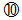 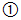 6.等分除問題，餘數不為0，多單位除法直式記錄，商的缺位補0。54枝筆可以想成5個和4個，5個平分給5人，每人分到1個，所以在的下方記上1，剩下4個平分給5人，沒辦法分，在的下方記上0，剩下4個。所以每人分到1個和0個，也就是分到10枝，剩下4枝。7.熟練等分除問題，餘數為0，多單位除法直式計算。8.熟練包含除問題，餘數不為0，多單位除法直式計算。思考帽 從除法的結果推論被除數的數量1.學生讀題後先自行思考解題。2.老師透過關鍵提問引導思考。3.學生發表解題想法與答案。紙筆評量作業評量口頭評量習作評量實作評量【原住民族教育】原E11 參與部落活動或社區活動認識原住民族文化。2/11開學日課輔(才藝)班開始上課2/13-2/19除法【原住民族教育】4n-II-3 理解除法的意義，能做計算與估算，並能應用於日常解題。N-3-5 除以一位數：除法直式計算。教師用位值的概念說明直式計算的合理性。被除數為二、三位數。數-E-A1 具備喜歡數學、對數學世界好奇、有積極主動的學習態度，並能將數學語言運用於日常生活中。數-E-A2 具備基本的算術操作能力、並能指認基本的形體與相對關係，在日常生活情境中，用數學表述與解決問題。數-E-A3 能觀察出日常生活問題和數學的關聯，並能嘗試與擬訂解決問題的計畫。在解決問題之後，能轉化數學解答於日常生活的應用。數-E-B1 具備日常語言與數字及算術符號之間的轉換能力，並能熟練操作日常使用之度量衡及時間，認識日常經驗中的幾何形體，並能以符號表示公式。1-2三位數除以一位數1.等分除問題，餘數為0，多單位除法直式計算。解決600÷3的直式計算，分錢幣圖卡時，每一盒是2個百元，也就是200元，所以在商的百位記上2，十位和個位都要記上0。2.等分除問題，餘數為0，多單位除法直式計算。解決248÷2＝124的直式計算。3.等分除問題，餘數為0，多單位除法直式計算。920元平分讓4人出錢，每個人要出2個百和3個十，合起來是230元，商的個位要記上0。4.等分除問題，餘數不為0，多單位除法直式計算。723輛玩具汽車平分裝在7個箱子裡，每一箱分得1個百和3個一，是103輛，剩下2輛。思考帽 從除數和商推論被除數的數量1.學生讀題後先自行思考解題。2.老師透過關鍵提問引導思考。3.學生發表解題想法與答案。4.包含除問題，餘數為0，多單位除法直式計算。解決312個人，每8個人坐一艘船，需要39艘船。素養評量從已知被除數、商、餘數的直式算式中推論除數1.學生讀題後先自行思考解題。2.請學生發表解題想法。3.教師針對解題錯誤的學生予以補救。練習園地教師帶領學生理解題意，完成練習園地。紙筆評量作業評量口頭評量習作評量實作評量【原住民族教育】原E11 參與部落活動或社區活動認識原住民族文化。2/20-2/26    二、公升與毫升【科技】4n-II-9 理解長度、角度、面積、容量、重量的常用單位與換算，培養量感與估測能力，並能做計算和應用解題。認識體積。N-3-15 容量：「公升」、「毫升」。實測、量感、估測與計算。單位換算。數-E-A1 具備喜歡數學、對數學世界好奇、有積極主動的學習態度，並能將數學語言運用於日常生活中。數-E-A2 具備基本的算術操作能力、並能指認基本的形體與相對關係，在日常生活情境中，用數學表述與解決問題。數-E-A3 能觀察出日常生活問題和數學的關聯，並能嘗試與擬訂解決問題的計畫。在解決問題之後，能轉化數學解答於日常生活的應用。數-E-B1 具備日常語言與數字及算術符號之間的轉換能力，並能熟練操作日常使用之度量衡及時間，認識日常經驗中的幾何形體，並能以符號表示公式。2-1認識毫升1.透過10毫升的量杯，逐次增加1毫升，認識以「毫升」命名的容量單位並建立幾個1毫升是幾毫升的量感。2.認識生活中以毫升為報讀單位的量杯，將果汁倒入量杯中報讀刻度進行實測。將600毫升的水倒入不同形狀的量杯中，知道相同水量，不同的量筒，水位高度也會不同。3.透過量杯實測水壺的容量並報讀。4.先估測再實測自己水壺的容量。5.請學生用自己的水壺裝滿水，喝完再裝。記錄一天喝幾壺的水，共是多少毫升。建立一天喝多少水的量感。思考帽 容量與水量之澄清1.學生讀題後先自行思考解題。2.老師透過關鍵提問引導思考。3.學生發表解題想法與答案。2-2認識公升1.認識生活中常見的較大容器和表示其容量單位「公升」。2.請學生操作並觀察：將1瓶果汁（寶特瓶裝水），倒入1公升方形量杯中，水面剛好在刻度1公升的地方，這瓶果汁（寶特瓶裝水）剛好是1公升。3.請學生操作將1公升方形量杯裝滿水逐次倒入大型容器中，知道幾個1公升是幾公升。4.將大水瓶裝滿水，倒入1公升的方形量杯中，進行容量的實測與報讀。5.體驗1公升的量感，先估測後實測。估估看，哪個水壺容量最接近1公升，再實際量量看。紙筆評量作業評量口頭評量習作評量實作評量【科技教育】科E2 了解動手實作的重要性。2/27-3/5     二、公升與毫升【家庭】4n-II-9 理解長度、角度、面積、容量、重量的常用單位與換算，培養量感與估測能力，並能做計算和應用解題。認識體積。N-3-15 容量：「公升」、「毫升」。實測、量感、估測與計算。單位換算。數-E-A1 具備喜歡數學、對數學世界好奇、有積極主動的學習態度，並能將數學語言運用於日常生活中。數-E-A2 具備基本的算術操作能力、並能指認基本的形體與相對關係，在日常生活情境中，用數學表述與解決問題。數-E-A3 能觀察出日常生活問題和數學的關聯，並能嘗試與擬訂解決問題的計畫。在解決問題之後，能轉化數學解答於日常生活的應用。數-E-B1 具備日常語言與數字及算術符號之間的轉換能力，並能熟練操作日常使用之度量衡及時間，認識日常經驗中的幾何形體，並能以符號表示公式。2-3容量的單位換算與比較1.將1公升的水倒進1000毫升的量筒中，水面刻度是1000毫升，認識1公升＝1000毫升。2.能以「公升」、「毫升」二階單位描述水量，知道1公升和700毫升合起來是1公升700毫升。3.將高階單位「公升」化成低階單位「毫升」。1公升是1000毫升、2公升是2000毫升、3公升是3000毫升、4公升是4000毫升。4.將複名數「公升毫升」換成單名數「毫升」，3公升700毫升中，3公升是3000毫升，再加上700毫升，是3700毫升。5.將低階單位「毫升」化成高階單位「公升」，討論1000毫升是1公升、2000毫升是2公升、3000毫升是3公升。6.單名數「毫升」化成複名數「公升毫升」。討論5800毫升是幾公升幾毫升。1000毫升是1公升、2000毫升是2公升、……、5000毫升是5公升，還有800毫升。7.比較公升數，3＜4，所以3公升700毫升＜4公升200毫升。8.利用公升與毫升的換算解決容量的比較問題，1800毫升和2公升70毫升，比較公升數，知道2070毫升＞1800毫升。9.公升數相同，比較毫升數，4公升80毫升＜4公升200毫升。2-4容量的計算1.以「公升」、「毫升」二階單位寫成直式，做不進位的加法運算。2.以「公升」、「毫升」二階單位寫成直式，做不退位的減法運算。3.以「公升」、「毫升」二階單位寫成直式，做進位的加法運算。4.以「公升」、「毫升」二階單位寫成直式，做退位的減法運算。素養評量判斷大中小杯的飲料，哪些能裝得下2個容量不同的環保杯內1.學生讀題後先自行思考解題。2.請學生發表解題想法。3.教師針對解題錯誤的學生予以補救。練習園地教師帶領學生理解題意，完成練習園地。紙筆評量作業評量口頭評量習作評量實作評量【家庭教育】家E9 參與家庭消費行動，澄清金錢與物品的價值。3/6-3/12三、分數【家庭】4n-II-6 理解同分母分數的加、減、整數倍的意義、計算與應用。認識等值分數的意義，並應用於認識簡單異分母分數之比較與加減的意義。N-3-9 簡單同分母分數：結合操作活動與整數經驗。簡單同分母分數比較、加、減的意義。牽涉之分數與運算結果皆不超過2。以單位分數之點數為基礎，連結整數之比較、加、減。知道「和等於1」的意義。數-E-A1 具備喜歡數學、對數學世界好奇、有積極主動的學習態度，並能將數學語言運用於日常生活中。數-E-A2 具備基本的算術操作能力、並能指認基本的形體與相對關係，在日常生活情境中，用數學表述與解決問題。數-E-A3 能觀察出日常生活問題和數學的關聯，並能嘗試與擬訂解決問題的計畫。在解決問題之後，能轉化數學解答於日常生活的應用。數-E-B1 具備日常語言與數字及算術符號之間的轉換能力，並能熟練操作日常使用之度量衡及時間，認識日常經驗中的幾何形體，並能以符號表示公式。3-1單位分數的累積1.連續量情境的單位分數累積（分母為3），討論一張蔥油餅分成3等分，1份是張，2份是張，也是2個張蔥油餅，……，5份是張，也是5個張。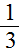 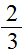 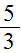 2.連續量情境的單位分數累積（分母為5），討論一條蛋糕分成5等分，1份是條，……，8份？9份？哪些比1條蛋糕多？按照分數數列順序讀一讀。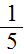 3.離散量情境的單位分數累積（分母為6），討論1組果汁有6瓶，分成6等分，1份是1瓶，也是組。逐一增加果汁瓶數到11瓶，與學生討論。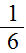 4.圓形分數板的做數活動，學生檢視自己的圓形分數板是從分成多少等分的圓中分出來，並在每一片的圓形分數板上寫上分數，拿出指定數量的分數板，說出是幾分之幾。思考帽 判斷總量不同時，拿出相同的單位分量1.學生讀題後先自行思考解題。2.老師透過關鍵提問引導思考。3.學生發表解題想法與答案。3-2同分母分數的加減1.解決連續量情境下，和小於1的同分母分數加法問題。2.解決離散量情境下，和等於1的同分母分數加法問題。3.解決長度單位情境下，和大於1的同分母分數加法問題。4.解決離散量情境下，被加數為1的同分母分數加法問題。5.解決容量單位情境下，被減數為真分數的同分母分數減法問題。6.解決離散量情境下，被減數為1的同分母分數減法問題。7.解決重量單位情境下，被減數為假分數的同分母分數減法問題。8.解決1的合成分解問題。紙筆評量作業評量口頭評量習作評量實作評量【家庭教育】家E9 參與家庭消費行動，澄清金錢與物品的價值。3/13-3/19三、分數、遊戲中學數學(一)       【品德】4n-II-6 理解同分母分數的加、減、整數倍的意義、計算與應用。認識等值分數的意義，並應用於認識簡單異分母分數之比較與加減的意義。N-3-9 簡單同分母分數：結合操作活動與整數經驗。簡單同分母分數比較、加、減的意義。牽涉之分數與運算結果皆不超過2。以單位分數之點數為基礎，連結整數之比較、加、減。知道「和等於1」的意義。數-E-A1 具備喜歡數學、對數學世界好奇、有積極主動的學習態度，並能將數學語言運用於日常生活中。數-E-A2 具備基本的算術操作能力、並能指認基本的形體與相對關係，在日常生活情境中，用數學表述與解決問題。數-E-A3 能觀察出日常生活問題和數學的關聯，並能嘗試與擬訂解決問題的計畫。在解決問題之後，能轉化數學解答於日常生活的應用。數-E-B1 具備日常語言與數字及算術符號之間的轉換能力，並能熟練操作日常使用之度量衡及時間，認識日常經驗中的幾何形體，並能以符號表示公式。數-E-C1 具備從證據討論事情，以及和他人有條理溝通的態度。數-E-C2 樂於與他人合作解決問題並尊重不同的問題解決想法。3-3分數的應用1.學生讀題後，全班討論以澄清題意，並擬定解題策略。2.進行減數未知分數應用問題的解題活動。3.進行被減數未知分數應用問題的解題活動。4.進行被加數未知分數應用問題的解題活動。5.進行加數未知分數應用問題的解題活動。素養評量 畫圖表示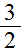 1.學生讀題後先自行思考解題。2.請學生發表解題想法。3.教師針對解題錯誤的學生予以補救。練習園地教師帶領學生理解題意，完成練習園地。遊戲中學數學（一）1.教師說明遊戲規則，從答案卡指定的數字，挑選符合的分數加法或減法算式。2.學生猜拳後輪流挑牌。3.配合附件，分組進行遊戲。紙筆評量作業評量口頭評量習作評量實作評量【品德教育】品E3 溝通合作與和諧人際關係。3/20-3/26四、圓【科技】4s-II-3 透過平面圖形的構成要素，認識常見三角形、常見四邊形與圓。S-3-3 圓：「圓心」、「圓周」、「半徑」與「直徑」。能使用圓規畫指定半徑的圓。數-E-A1 具備喜歡數學、對數學世界好奇、有積極主動的學習態度，並能將數學語言運用於日常生活中。數-E-A2 具備基本的算術操作能力、並能指認基本的形體與相對關係，在日常生活情境中，用數學表述與解決問題。數-E-A3 能觀察出日常生活問題和數學的關聯，並能嘗試與擬訂解決問題的計畫。在解決問題之後，能轉化數學解答於日常生活的應用。數-E-B1 具備日常語言與數字及算術符號之間的轉換能力，並能熟練操作日常使用之度量衡及時間，認識日常經驗中的幾何形體，並能以符號表示公式。4-1認識圓1.辨認生活中的圓，從圓形的物品、轉動的風車、轉動的竹蟬說說哪裡有圓。2.拿出圓形的物品，把圓描下來。3.將圓形圖卡對摺兩次，讓學生發現畫出的線（摺痕）相交在圓的中心，進而認識這個圓的圓心和直徑。4.透過測量的結果知道直徑都一樣長。思考帽 認識直徑與圓心的關係1.學生讀題後先自行思考解題。2.老師透過關鍵提問引導思考。3.學生發表解題想法與答案。4.讓學生進行以手指頂圖卡的活動，並請學生發表讓圖卡不容易掉落的方法。讓學生知道將手指頂在圓心，圓形圖卡比較不會掉落。5.用附件畫一個圓，並和學生討論用附件畫圓的注意事項，進而發現圓的周界就是圓周，畫圓時固定的點就是圓心。讓學生用直尺從圓心到圓周畫一條線。這條線就是圓的半徑，透過測量的結果知道半徑都一樣長。6.由對摺出直徑和半徑的歷程，看到2個半徑長度和直徑一樣長，並知道半徑的2倍和直徑一樣長。7.配合課本讓學生實際測量每一條線的長度，並發表哪一條線最長。引導學生發現最長的線通過圓心，這條線是直徑。思考帽 找出圓形1.學生讀題後先自行思考解題。2.老師透過關鍵提問引導思考。3.學生發表解題想法與答案。4-2使用圓規1.教師介紹圓規，並指導學生用圓規畫圓。2.讓學生發表並完成，畫出和課本指定圖一樣大的圓。3.畫出不同半徑大小的圓，知道半徑越大圓越大。素養評量 在指定大小的長方形方格內畫出最大的圓1.學生讀題後先自行思考解題。2.請學生發表解題想法。3.教師針對解題錯誤的學生予以補救。練習園地教師帶領學生理解題意，完成練習園地。紙筆評量作業評量口頭評量習作評量實作評量【科技教育】科E2 了解動手實作的重要性。3/27-4/2五、 兩步驟應用問題
【多元文化】4n-II-5 在具體情境中，解決兩步驟應用問題。N-3-7 解題：兩步驟應用問題（加減與除、連乘）。連乘、加與除、減與除之應用解題。不含併式。數-E-A1 具備喜歡數學、對數學世界好奇、有積極主動的學習態度，並能將數學語言運用於日常生活中。數-E-A2 具備基本的算術操作能力、並能指認基本的形體與相對關係，在日常生活情境中，用數學表述與解決問題。數-E-A3 能觀察出日常生活問題和數學的關聯，並能嘗試與擬訂解決問題的計畫。在解決問題之後，能轉化數學解答於日常生活的應用。數-E-B1 具備日常語言與數字及算術符號之間的轉換能力，並能熟練操作日常使用之度量衡及時間，認識日常經驗中的幾何形體，並能以符號表示公式。5-1加減與除法兩步驟問題1.學生讀題後，教師提問「想一想」的問題，以澄清題意，並擬定解題策略。2.引導學生依據題意思考先算什麼，再算什麼。3.進行先除後加的兩步驟問題，先平分再添加的兩步驟解題活動。4.進行先除後加的兩步驟問題，先平分再添加的兩步驟解題活動。5.進行先加後除的兩步驟問題，先併加再分裝的兩步驟解題活動。6.進行先加後除的兩步驟問題，先併加再平分的兩步驟解題活動。7.進行先除後減的兩步驟問題，先分裝再改變的兩步驟解題活動。8.進行先除後減的兩步驟問題，先平分再改變的兩步驟解題活動。9.進行先減後除的兩步驟問題，先改變再平分的兩步驟解題活動。10.進行先減後除的兩步驟問題，先改變再分裝的兩步驟解題活動。11.進行先加後除的兩步驟生活特價問題的兩步驟解題活動。12.進行除和減的兩步驟生活問題的兩步驟解題活動。思考帽 解決生活中的購物優惠問題1.學生讀題後先自行思考解題。2.老師透過關鍵提問引導思考。3.學生發表解題想法與答案。紙筆評量作業評量口頭評量習作評量實作評量【多元文化教育】多E2 建立自己的文化認同與意識。4/3-4/9五、 兩步驟應用問題
【戶外】4n-II-5 在具體情境中，解決兩步驟應用問題。N-3-7 解題：兩步驟應用問題（加減與除、連乘）。連乘、加與除、減與除之應用解題。不含併式。數-E-A1 具備喜歡數學、對數學世界好奇、有積極主動的學習態度，並能將數學語言運用於日常生活中。數-E-A2 具備基本的算術操作能力、並能指認基本的形體與相對關係，在日常生活情境中，用數學表述與解決問題。數-E-A3 能觀察出日常生活問題和數學的關聯，並能嘗試與擬訂解決問題的計畫。在解決問題之後，能轉化數學解答於日常生活的應用。數-E-B1 具備日常語言與數字及算術符號之間的轉換能力，並能熟練操作日常使用之度量衡及時間，認識日常經驗中的幾何形體，並能以符號表示公式。5-2乘法兩步驟問題1.學生讀題後，教師提問「想一想」的問題，以澄清題意，並擬定解題策略。2.引導學生依據題意思考先算什麼，再算什麼。3.進行兩步驟算式的乘法問題解題活動。4.發表解題想法，並說明算式的意義。素養評量 從算式找出符合的題目1.學生讀題後先自行思考解題。2.請學生發表解題想法。3.教師針對解題錯誤的學生予以補救。練習園地教師帶領學生理解題意，完成練習園地。紙筆評量作業評量口頭評量習作評量實作評量【戶外教育】戶E1 善用教室外、戶外及校外教學，認識生活環境（自然或人為）。4/10-4/16學習加油讚(一)【閱讀素養】4n-II-3 理解除法的意義，能做計算與估算，並能應用於日常解題。n-II-5 在具體情境中，解決兩步驟應用問題。n-II-6 理解同分母分數的加、減、整數倍的意義、計算與應用。認識等值分數的意義，並應用於認識簡單異分母分數之比較與加減的意義。s-II-3 透過平面圖形的構成要素，認識常見三角形、常見四邊形與圓。N-3-5 除以一位數：除法直式計算。教師用位值的概念說明直式計算的合理性。被除數為二、三位數。N-3-7 解題：兩步驟應用問題（加減與除、連乘）。連乘、加與除、減與除之應用解題。不含併式。N-3-9 簡單同分母分數：結合操作活動與整數經驗。簡單同分母分數比較、加、減的意義。牽涉之分數與運算結果皆不超過2。以單位分數之點數為基礎，連結整數之比較、加、減。知道「和等於1」的意義。S-3-3 圓：「圓心」、「圓周」、「半徑」與「直徑」。能使用圓規畫指定半徑的圓。數-E-A1 具備喜歡數學、對數學世界好奇、有積極主動的學習態度，並能將數學語言運用於日常生活中。數-E-A2 具備基本的算術操作能力、並能指認基本的形體與相對關係，在日常生活情境中，用數學表述與解決問題。數-E-A3 能觀察出日常生活問題和數學的關聯，並能嘗試與擬訂解決問題的計畫。在解決問題之後，能轉化數學解答於日常生活的應用。數-E-B1 具備日常語言與數字及算術符號之間的轉換能力，並能熟練操作日常使用之度量衡及時間，認識日常經驗中的幾何形體，並能以符號表示公式。數-E-C1 具備從證據討論事情，以及和他人有條理溝通的態度。數-E-C2 樂於與他人合作解決問題並尊重不同的問題解決想法。綜合與應用1.學生讀題後，先自行解題再討論。解決三位數除以一位數問題。2.學生讀題後，先自行解題再討論。解決先除再減、連乘的兩步驟問題。3.學生讀題後，先自行解題再討論。解決同分母分數加法問題。4.學生讀題後，先自行解題再討論。解決同分母分數被減數未知、被加數未知、差未知的問題。探索中學數學1.利用釘子所在之處為圓心，繩子長度為半徑畫圓，就可以找出吃草的範圍所在。2.得知牛吃草的範圍沒有重疊。3.學生觀察並發現九宮格中，上下相加或是斜對角相加都必須是　10/12。並填完九宮格內的所有空格。看繪本學數學--《表弟走失記》1.教師播放《表弟走失記》故事動畫。2.教師詢問學生：(1) 陀螺、紙傘哪裡看到圓？(2) 牛車輪的支架為什麼都一樣長呢？紙筆評量作業評量口頭評量習作評量實作評量【閱讀素養教育】閱E3 熟悉與學科學習相關的文本閱讀策略。4/17-4/23六、 一位小數
【安全】4n-II-7 理解小數的意義與位值結構，並能做加、減、整數倍的直式計算與應用。N-3-10 一位小數：認識小數與小數點。結合點數、位值表徵、位值表。位值單位「十分位」。位值單位換算。比較、加減（含直式計算）與解題。數-E-A1 具備喜歡數學、對數學世界好奇、有積極主動的學習態度，並能將數學語言運用於日常生活中。數-E-A2 具備基本的算術操作能力、並能指認基本的形體與相對關係，在日常生活情境中，用數學表述與解決問題。數-E-A3 能觀察出日常生活問題和數學的關聯，並能嘗試與擬訂解決問題的計畫。在解決問題之後，能轉化數學解答於日常生活的應用。數-E-B1 具備日常語言與數字及算術符號之間的轉換能力，並能熟練操作日常使用之度量衡及時間，認識日常經驗中的幾何形體，並能以符號表示公式。6-1認識一位小數1.準備附件色紙，並將色紙依虛線摺成10等分。討論其中一份是張色紙，教師說明也是0.1張色紙，並在黑板寫出「0.1」，讓學生學習0.1的記法與讀法。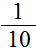 思考帽 辨別圖形表示的小數，澄清小數等分的意涵1.學生讀題後先自行思考解題。2.老師透過關鍵提問引導思考。3.學生發表解題想法與答案。2.教師先配合附件白紙將其中一份塗上顏色，讓學生說出是0.1張。學生配合塗色活動，及幾個的0.1，以累0.1的方式，學習0.2〜1的讀法和記法。熟悉一位純小數數詞序列。3.配合操作活動，讓學生看到10個白色方格和1條橘色緞帶一樣長，知道10個0.1是1個1。並學習1.1的讀法和記法。以多一個0.1的活動，讓學生學習1.2、1.3、……、1.9的讀法和記法，並知道1.9再多一個0.1是2。學習帶小數的讀法和記法。4.教師配合離散量情境，讓學生知道1顆雞蛋是0.1盒、2顆雞蛋是0.2盒、……、10個0.1是1個1。3個一盒雞蛋和8個0.1盒雞蛋合起來是3.8盒，讓學生將帶小數記在位值表上，並認識十分位。思考帽 發現單位1非平分成10份1.學生讀題後先自行思考解題。2.老師透過關鍵提問引導思考。3.學生發表解題想法與答案。4.將小數記在位值表上，熟悉數詞序列，並認識小數點。6-2小數化聚與大小比較1.在測量情境中認識一位小數化聚，配合公分尺知道1毫米就是0.1公分。16個0.1是1.6公分；6.7公分是6個1公分和7個0.1公分合起來。2.在離散量情境的一位小數化聚，知道26個0.1是2個1和6個0.1，合起來是2.6盒。3.透過化聚解決小數的大小比較問題。並以＜或＞符號進行記錄。紙筆評量作業評量口頭評量習作評量實作評量【安全教育】安E3 知道常見事故傷害。4/24-4/30六、 一位小數【品德】4n-II-7 理解小數的意義與位值結構，並能做加、減、整數倍的直式計算與應用。N-3-10 一位小數：認識小數與小數點。結合點數、位值表徵、位值表。位值單位「十分位」。位值單位換算。比較、加減（含直式計算）與解題。數-E-A1 具備喜歡數學、對數學世界好奇、有積極主動的學習態度，並能將數學語言運用於日常生活中。數-E-A2 具備基本的算術操作能力、並能指認基本的形體與相對關係，在日常生活情境中，用數學表述與解決問題。數-E-A3 能觀察出日常生活問題和數學的關聯，並能嘗試與擬訂解決問題的計畫。在解決問題之後，能轉化數學解答於日常生活的應用。數-E-B1 具備日常語言與數字及算術符號之間的轉換能力，並能熟練操作日常使用之度量衡及時間，認識日常經驗中的幾何形體，並能以符號表示公式。數-E-C1 具備從證據討論事情，以及和他人有條理溝通的態度。數-E-C2 樂於與他人合作解決問題並尊重不同的問題解決想法。6-3小數的加減1.以0.1為單位，計數0.3和0.4合起來0.7，知道直式計算先算合起來有幾個0.1，再算合起來有幾個1，並學習運用加法直式進行計算及回答問題。以直式進行一位小數的不進位加法計算。2.以直式進行一位小數的進位加法計算。透過觀察直式讓學生知道進行小數加法計算時，相同位值的數會對齊，小數點也會對齊。3.以拿走幾個1和幾個0.1想法，用減法算式記錄並回答問題，再以先算拿走幾個0.1，再算拿走幾個1，以直式進行一位小數的不退位減法計算。4.以直式進行一位小數的退位減法計算。透過觀察直式讓學生知道進行小數減法計算時，相同位值的數會對齊，小數點也會對齊。5.讀題後，討論題意並用小數加法或減法解決問題。素養評量 判斷整十減1位小數的減法直式計算是否位值對齊1.學生讀題後先自行思考解題。2.請學生發表解題想法。3.教師針對解題錯誤的學生予以補救。練習園地教師帶領學生理解題意，完成練習園地。遊戲中學數學（二）1.教師說明遊戲規則，當挑中的分數牌和小數牌數值相等時即可拿走，並得到1分，最高分的人獲勝。2.學生猜拳後輪流挑牌。3.配合附件20，分組進行遊戲。紙筆評量作業評量口頭評量習作評量實作評量【品德教育】品E3 溝通合作與和諧人際關係。5/1-5/7七、 時間
【安全】4n-II-10 理解時間的加減運算，並應用於日常的時間加減問題。N-3-17 時間：「日」、「時」、「分」、「秒」。實測、量感、估測與計算。時間單位的換算。認識時間加減問題的類型。數-E-A1 具備喜歡數學、對數學世界好奇、有積極主動的學習態度，並能將數學語言運用於日常生活中。數-E-A2 具備基本的算術操作能力、並能指認基本的形體與相對關係，在日常生活情境中，用數學表述與解決問題。數-E-A3 能觀察出日常生活問題和數學的關聯，並能嘗試與擬訂解決問題的計畫。在解決問題之後，能轉化數學解答於日常生活的應用。數-E-B1 具備日常語言與數字及算術符號之間的轉換能力，並能熟練操作日常使用之度量衡及時間，認識日常經驗中的幾何形體，並能以符號表示公式。7-1  1日是24時1.觀察圖示並配合生活時間用語報讀鐘面時刻，說一說皮皮在什麼時候做了什麼事？2.教師張貼時間數線圖，配合動作，宣告：一天從午夜12時開始，午夜12時也叫做凌晨0時。中午12時之前稱為上午，中午12時之後稱為下午。3.說明時間線段圖上，每一大格表示經過1小時。帶領學生點數報讀時刻。4.請學生報讀圓形鐘面時刻，並於時間數線圖上指出該時刻對應  於時間數線圖上的位置。教師宣告：數字鐘用AM表示上午，PM表示下午。再將鐘面時刻與電子鐘時刻作對應。思考帽熟悉12小時制的時間數線圖並與生活時間用語做結合1.學生讀題後先自行思考解題。2.老師透過關鍵提問引導思考。3.學生發表解題想法與答案。7-2  1時是60分1.教師以教具鐘示範將鐘面時刻從8時撥到9時，請學生觀察鐘面指針的變化，宣告1小時＝60分鐘，60分鐘＝1小時，認識連續兩整點間是經過1小時，也是60分鐘。2.學生讀題後，觀察圖示認識n時m分到n＋1時m分是經過1小時，也是60分鐘。3.引導學生以乘法將算式記錄，做幾小時是幾分鐘的換算。4.引導學生以先乘後加的兩步驟算式記錄下來，做幾小時幾分鐘是幾分鐘的換算。5.能做時和分的換算並比較時間的長短。紙筆評量作業評量口頭評量習作評量實作評量【安全教育】安E3 知道常見事故傷害。5/8-5/14七、 時間
【多元文化】4n-II-10 理解時間的加減運算，並應用於日常的時間加減問題。N-3-17 時間：「日」、「時」、「分」、「秒」。實測、量感、估測與計算。時間單位的換算。認識時間加減問題的類型。數-E-A1 具備喜歡數學、對數學世界好奇、有積極主動的學習態度，並能將數學語言運用於日常生活中。數-E-A2 具備基本的算術操作能力、並能指認基本的形體與相對關係，在日常生活情境中，用數學表述與解決問題。數-E-A3 能觀察出日常生活問題和數學的關聯，並能嘗試與擬訂解決問題的計畫。在解決問題之後，能轉化數學解答於日常生活的應用。數-E-B1 具備日常語言與數字及算術符號之間的轉換能力，並能熟練操作日常使用之度量衡及時間，認識日常經驗中的幾何形體，並能以符號表示公式。7-3  1分是60秒1.教師拿出含有秒針的鐘，指導學生認識秒針，進行含有秒的鐘面時刻報讀。2.教師先撥出整點時刻，由學生報讀鐘面時刻，接著將秒針撥一小格，由學生報讀鐘面時刻，再宣告：秒針走1小格，是經過1秒鐘，也可以說是1秒。繼續移動秒針並報讀至59秒鐘。3.觀察鐘面，點數秒針走幾小格就是經過幾秒鐘。4.計時1分鐘，讓學生感受1分鐘能從數字1數到數字幾？能寫幾個字？能拍手跳幾下？讓學生經驗1分鐘的感受。培養以「秒」為單位的量感。5.透過觀察鐘面秒針的變化，認識1分鐘＝60秒鐘。6.引導學生以乘法算式記錄做幾分鐘是幾秒鐘的換算。7.以先乘後加的兩步驟算式記錄幾分鐘幾秒鐘是幾秒鐘的換算。8.做分和秒的換算並做時間的長短比較。7-4時間的計算1.學生讀題後，判斷題意，解決「日」的加法計算。2.學生讀題後，判斷題意，解決「時」的減法計算。3.學生讀題後，判斷題意，解決「分」的加法計算。4.學生讀題後，判斷題意，解決「時和分」兩階單位的時間量直式加、減法計算。5.學生讀題後，判斷題意，將「某時刻在經過多少時間量之後（之前）是什麼時刻」的問題轉化為時間量問題並做計算。6.學生讀題後，判斷題意，將「兩時刻間經過多少時間量」的問題轉化為時間量問題並做計算。7.學生讀題後，判斷題意，解決兩時刻間經過多少時間量的問題。素養評量 解決某時刻經過多少時間量是什麼時刻的問題1.學生讀題後先自行思考解題。2.請學生發表解題想法。3.教師針對解題錯誤的學生予以補救。練習園地教師帶領學生理解題意，完成練習園地。紙筆評量作業評量口頭評量習作評量實作評量【多元文化教育】多E2 建立自己的文化認同與意識。5/15-5/21八、 乘與除
【環境及海洋教育-保護海洋】4r-II-1 理解乘除互逆，並能應用與解題。R-3-1 乘法與除法的關係：乘除互逆。應用於驗算與解題。數-E-A1 具備喜歡數學、對數學世界好奇、有積極主動的學習態度，並能將數學語言運用於日常生活中。數-E-A2 具備基本的算術操作能力、並能指認基本的形體與相對關係，在日常生活情境中，用數學表述與解決問題。數-E-A3 能觀察出日常生活問題和數學的關聯，並能嘗試與擬訂解決問題的計畫。在解決問題之後，能轉化數學解答於日常生活的應用。數-E-B1 具備日常語言與數字及算術符號之間的轉換能力，並能熟練操作日常使用之度量衡及時間，認識日常經驗中的幾何形體，並能以符號表示公式。8-1乘除關係1.觀察圖片後發表可以用什麼算式說明圖片的情境。察覺乘法算式與除法算式都可以描述同一個情境。2.觀察算式6×3＝18、18÷3＝6、18÷6＝3，察覺乘法與除法算式間的關係。3.透過排列整齊的等群組物件，察覺乘法與除法算式的關係，4×3＝12、12÷4＝3、12÷3＝4。4.在陣列圖示情境中，察覺乘法與除法的關係。6×4＝24是一橫排有6個麵團，有4排，共有24個麵團。思考帽 檢驗乘法與除法的關係1.學生讀題後從乘法表中舉例乘法和除法算式的關係。2.請學生發表各自的發現。3.運用乘法和除法的關係，以除法列式解決倍數未知的問題。知道4×(  )＝36，可以用36÷4得到答案。4.認識可用乘法檢查無餘數除法算式的答案。412÷4＝103，可以用103×4＝412來檢查答案是否正確。5.以乘法和加法檢查有餘數除法計算答案，教師宣告用乘法和加法檢查除法算式的答案是否正確，稱為驗算。6.熟練解決無餘數的除法問題，並用乘法做驗算。7.熟練解決有餘數的除法問題，並用乘法、加法做驗算。紙筆評量作業評量口頭評量習作評量實作評量【環境教育】環E1 參與戶外學習與自然體驗，覺知自然環境的美、平衡、與完整性。5/22-5/28八、 乘與除
【戶外】4r-II-1 理解乘除互逆，並能應用與解題。R-3-1 乘法與除法的關係：乘除互逆。應用於驗算與解題。數-E-A1 具備喜歡數學、對數學世界好奇、有積極主動的學習態度，並能將數學語言運用於日常生活中。數-E-A2 具備基本的算術操作能力、並能指認基本的形體與相對關係，在日常生活情境中，用數學表述與解決問題。數-E-A3 能觀察出日常生活問題和數學的關聯，並能嘗試與擬訂解決問題的計畫。在解決問題之後，能轉化數學解答於日常生活的應用。數-E-B1 具備日常語言與數字及算術符號之間的轉換能力，並能熟練操作日常使用之度量衡及時間，認識日常經驗中的幾何形體，並能以符號表示公式。8-2乘與除的應用1.理解乘數未知的問題，可以用除法來解題。問題可以用有括號的算式記下來，是8×(  )＝120。用乘法和除法的關係，可用除法120÷8求出答案。也可以想成：有120元，一趟用掉8元，可以用掉幾個8，直接列成除法算式120÷8＝(  )，再請學生說明算出來的答案代表什麼意思。2.理解被乘數未知的問題，可以用除法來解題。問題可以用有括號的算式記下來，再用除法求出答案。也可以直接列成除法算式，再請學生說明算出來的答案代表什麼意思。3.理解除數未知的問題，可以用除法來解題。問題可以用有括號的算式記下來，再用除法求出答案。也可以直接列成除法算式，再請學生說明算出來的答案代表什麼意思。4.理解被除數未知無餘數的問題，可以用乘法來解題。問題可以用有括號的算式記下來，再用乘法求出答案。也可以直接列成乘法算式，再請學生說明算出來的答案代表什麼意思。5.理解被除數未知有餘數的問題，可以用先乘再加來解題。問題可以用有括號的算式記下來，再用乘法、加法求出答案。也可以直接列成乘法、加法算式，再請學生說明算出來的答案代表什麼意思。素養評量 乘法與除法關係的應用1.學生讀題後先自行思考解題。2.請學生發表解題想法。3.教師針對解題錯誤的學生予以補救。練習園地教師帶領學生理解題意，完成練習園地。紙筆評量作業評量口頭評量習作評量實作評量【戶外教育】戶E1 善用教室外、戶外及校外教學，認識生活環境（自然或人為）。5/29-6/4九、 面積
【科技】4n-II-9 理解長度、角度、面積、容量、重量的常用單位與換算，培養量感與估測能力，並能做計算和應用解題。認識體積。N-3-14 面積：「平方公分」。實測、量感、估測與計算。數-E-A1 具備喜歡數學、對數學世界好奇、有積極主動的學習態度，並能將數學語言運用於日常生活中。數-E-A2 具備基本的算術操作能力、並能指認基本的形體與相對關係，在日常生活情境中，用數學表述與解決問題。數-E-A3 能觀察出日常生活問題和數學的關聯，並能嘗試與擬訂解決問題的計畫。在解決問題之後，能轉化數學解答於日常生活的應用。數-E-B1 具備日常語言與數字及算術符號之間的轉換能力，並能熟練操作日常使用之度量衡及時間，認識日常經驗中的幾何形體，並能以符號表示公式。9-1認識平方公分1.透過鋪排教具，將錢幣、正三角形圖卡、正方形圖卡鋪排在便利貼上，發現錢幣不能無縫隙鋪排，正方形圖卡邊長是1公分，面積是1平方公分，便利貼可舖滿24個1平方公分，面積是24平方公分，認識1平方公分的面積單位。2.拿1平方公分瓦量一量自己的指甲，或用尺測量指甲的邊長是否接近1公分。找出1平方公分的參照物。3.透過操作方瓦鋪排，認識面積n個1平方公分是n平方公分。9-2用平方公分板算面積1.教師介紹平方公分板，引導學生觀察每個方格的面積跟1平方公分瓦一樣大。2.指導學生使用平方公分板覆蓋在要測量的面上，點數方格測量面積。3.引導學生在點數平方公分板上的格子時，透過一排有多少格？共有多少排？用乘法計算簡化點數。4.引導討論用平方公分板估測不規則圖形的面積範圍。5.運用已知物品的面積為參照標準進行面積估測。一張色紙是100平方公分，估一估，數學課本的封面面積大約和幾張色紙合起來的面積一樣大。思考帽 估測自己手掌的面積1.學生讀題後先自行思考解題。2.老師透過關鍵提問引導思考。3.學生發表解題想法與答案。紙筆評量作業評量口頭評量習作評量實作評量【科技教育】科E2 了解動手實作的重要性。6/5-6/11九、 面積
【科技】4n-II-9 理解長度、角度、面積、容量、重量的常用單位與換算，培養量感與估測能力，並能做計算和應用解題。認識體積。N-3-14 面積：「平方公分」。實測、量感、估測與計算。數-E-A1 具備喜歡數學、對數學世界好奇、有積極主動的學習態度，並能將數學語言運用於日常生活中。數-E-A2 具備基本的算術操作能力、並能指認基本的形體與相對關係，在日常生活情境中，用數學表述與解決問題。數-E-A3 能觀察出日常生活問題和數學的關聯，並能嘗試與擬訂解決問題的計畫。在解決問題之後，能轉化數學解答於日常生活的應用。數-E-B1 具備日常語言與數字及算術符號之間的轉換能力，並能熟練操作日常使用之度量衡及時間，認識日常經驗中的幾何形體，並能以符號表示公式。9-3算面積1.透過切割搬移拼湊發現2個半格合起來是1格，在平方公分方格紙上點算圖形面積。2.透過切割搬移拼湊，計算非整格的圖形面積並比較大小。引導學生觀察：圖卡中有幾個1格？幾個半格？合起來面積是幾平方公分？3.給定一邊，畫出面積為5平方公分的圖形，討論面積為5平方公分的圖形，可以怎麼畫？畫5個整格；4個整格和2個半格；3個整格和4個半格、……素養評量 點數七巧板中各圖形的面積，並比較大小1.學生讀題後先自行思考解題。2.請學生發表解題想法。3.教師針對解題錯誤的學生予以補救。練習園地教師帶領學生理解題意，完成練習園地。紙筆評量作業評量口頭評量習作評量實作評量【科技教育】科E2 了解動手實作的重要性。6/12-6/18學習加油讚(二)
【閱讀素養】【防災】【環境及海洋教育-保護海洋】4n-II-7 理解小數的意義與位值結構，並能做加、減、整數倍的直式計算與應用。n-II-9 理解長度、角度、面積、容量、重量的常用單位與換算，培養量感與估測能力，並能做計算和應用解題。認識體積。n-II-10 理解時間的加減運算，並應用於日常的時間加減問題。r-II-1 理解乘除互逆，並能應用與解題。N-3-10 一位小數：認識小數與小數點。結合點數、位值表徵、位值表。位值單位「十分位」。位值單位換算。比較、加減（含直式計算）與解題。N-3-17 時間：「日」、「時」、「分」、「秒」。實測、量感、估測與計算。時間單位的換算。認識時間加減問題的類型。N-3-14 面積：「平方公分」。實測、量感、估測與計算。R-3-1 乘法與除法的關係：乘除互逆。應用於驗算與解題。數-E-A1 具備喜歡數學、對數學世界好奇、有積極主動的學習態度，並能將數學語言運用於日常生活中。數-E-A2 具備基本的算術操作能力、並能指認基本的形體與相對關係，在日常生活情境中，用數學表述與解決問題。數-E-A3 能觀察出日常生活問題和數學的關聯，並能嘗試與擬訂解決問題的計畫。在解決問題之後，能轉化數學解答於日常生活的應用。數-E-B1 具備日常語言與數字及算術符號之間的轉換能力，並能熟練操作日常使用之度量衡及時間，認識日常經驗中的幾何形體，並能以符號表示公式。數-E-C1 具備從證據討論事情，以及和他人有條理溝通的態度。數-E-C2 樂於與他人合作解決問題並尊重不同的問題解決想法。綜合與應用1.報讀鐘面時刻是幾時幾分幾秒。2.以12時制報讀時刻。3.解決某時刻經過多少時間量後是什麼時刻的問題。4.解決被除數未知的問題。5.解決除數未知的問題。6.解決兩時刻間的時間量問題。7.解決一位小數的加法問題。探索中學數學1.請學生指出圖形的周界，畫出周界並計數周長。2.於原圖形上增加1平方公分，組成新的圖形。試試看，能組成幾種新圖形？請學生點數並發表這些新圖形的面積分別是多少平方公分？3.透過點數周長，發覺面積相同的圖形，周長不一定相同。看繪本學數學--《喵喵的日出遊》1.教師播放《喵喵的日出遊》故事動畫。2.教師詢問學生：(1)12點要進行大合唱，根據鐘面，還要多久才12點？(2)大夥到山上的時候，還要等一個半小時才會到5：30，他們什麼時候到達山上的？紙筆評量作業評量口頭評量習作評量實作評量【閱讀素養教育】閱E3 熟悉與學科學習相關的文本閱讀策略。【防災教育】防E9 協助家人定期檢查急救包及防災器材的期限。【環境教育】環E1 參與戶外學習與自然體驗，覺知自然環境的美、平衡、與完整性。6/19-6/25數學樂園【國際教育】4s-II-3 透過平面圖形的構成要素，認識常見三角形、常見四邊形與圓。S-3-3 圓：「圓心」、「圓周」、「半徑」與「直徑」。能使用圓規畫指定半徑的圓。數-E-A1 具備喜歡數學、對數學世界好奇、有積極主動的學習態度，並能將數學語言運用於日常生活中。數-E-A2 具備基本的算術操作能力、並能指認基本的形體與相對關係，在日常生活情境中，用數學表述與解決問題。數-E-A3 能觀察出日常生活問題和數學的關聯，並能嘗試與擬訂解決問題的計畫。在解決問題之後，能轉化數學解答於日常生活的應用。數-E-B1 具備日常語言與數字及算術符號之間的轉換能力，並能熟練操作日常使用之度量衡及時間，認識日常經驗中的幾何形體，並能以符號表示公式。數-E-B3 具備感受藝術作品中的數學形體或式樣的素養。數-E-C1 具備從證據討論事情，以及和他人有條理溝通的態度。數-E-C2 樂於與他人合作解決問題並尊重不同的問題解決想法。圓形建築物1.教師介紹圓形建築的特點。2.討論建築物圖片中那裡有圓？3.引導討論為什麼將建築物建成圓形。大特價1.教師介紹各種特價方式。2.與學生討論，如果一盒巧克力100元，用每一種方案各需要付多少元？哪一種方案最划算呢？口頭評量實作評量【國際教育】國E5 體認國際文化的多樣性。6/26-6/30